Matematika 30. 11. – 7. třída1) zkontrolujte si úlohy z minulé hodiny, zbytek budeme kontrolovat na online hodině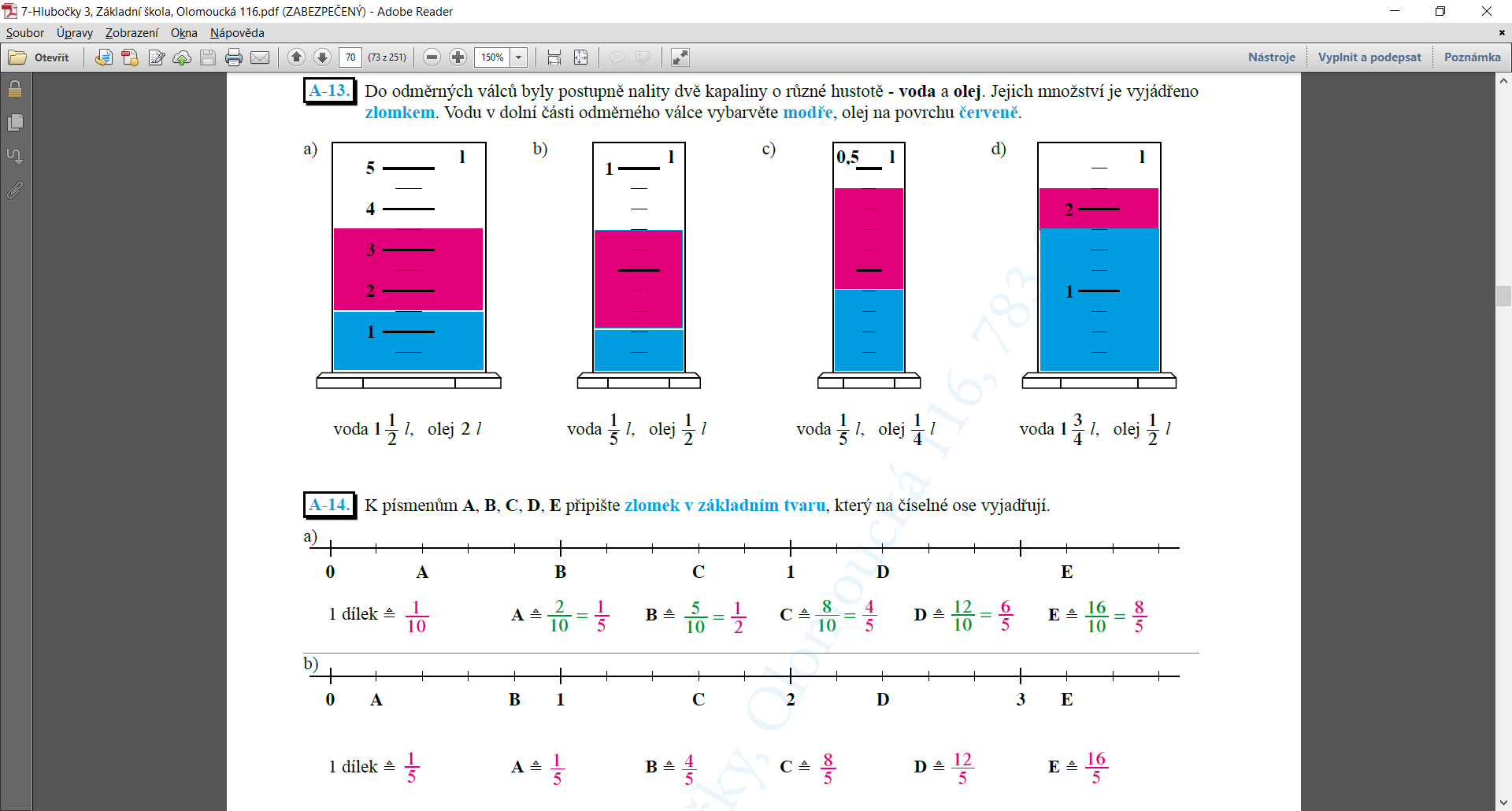   2) následující příklady opište a  vyřešte do cvičného sešitu        ofocené pošlete do 1. 12. do 18 hodin nejlépe přes ZADÁNÍ         Vypočítejte a výsledky upravte do základního tvaru:         A/              B/             C/                D/     